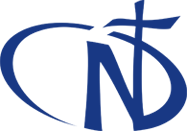 Suster-Suster Notre Dame                            		Delegasi Umum Roh Kudus			      Oktober  2017        Newsletter    Volume 9    #6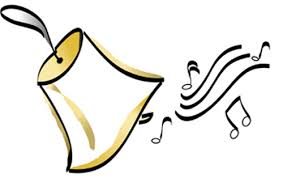 Syokimau, Kenya 2004Itulah impian Suster Mary Shobana dan para suster di Tanzania untuk memiliki rumah sendiri di Nairobi. Suster Mary Aruna mengajar di Mt. Sinai School yang dimiliki oleh Misionaris Carmelite of Mary Immaculate. Rencana terus berlanjut dan Suster Mary Aruna menemukan seorang dermawan yang baik untuk menjual tanahnya kepada kami. Dengan bantuan Suster Mary Shobana dan para Suster di Arusha, Suster Mary Aruna melanjutkan tugasnya dan membeli tanah itu pada tahun 2003. Ketika dibeli, Suster Mary Aruna menanam beberapa pohon di sekitar kompleks dan juga membangun pagar. Kemudian pada tahun 2004 Suster Mary Anima, Superior Provinsi Our Lady of Asumsi di India memberi izin kepada para suster untuk mendirikan biara tersebut. Pada bulan Mei tahun 2004 rencana dibuat untuk sekolah dan biara di Syokimau, Nairobi, Kenya. Pada bulan Juni, Suster Mary Roshini dikirim ke Syokimau untuk mengurus pembangunan sekolah dan juga biara. Pada bulan Juli dia mulai bertemu dengan Insinyur Casmir untuk menyelesaikan rencana dan mendapatkan Kontraktor yang baik. Akhirnya Manji, orang Asia yang telah berpengalaman bertahun-tahunbekerja dengan Imam Salesian, terpilih sebagai kontraktor dan memulai pekerjaannya.Mimpi itu terwujud pada tgl. 8 September, 2004. Pada Pesta Santa Maria, Suster Mary Roshini mengundang Pater George Kavungal, CMI untuk memimpin upacara peletakan batu pertama bangunan Sekolah Notre Dame dan Biara di Syokimau.  Tanggal 1 Oktober, pesta St. Teresia Kanak-kanak Yesus bangunan dasar biara dan sekolah diberkati.  Sr. Mary Aruna, Sr. M. Shobhita, and Sr. M. Roshini menyiapkan doa yang indah untuk ibadat hari itu. Para tetangga, Pak Casmir, insinyur kami, Pak Manji, kontraktor kami, tiga Calon ND dan beberapa suster hadir untuk acara tersebut. Pada tanggal 4 Desember Suster Mary Roshini mengadakan wawancara pertama anak-anak dan 25 Januari 2005 adalah hari bersejarah untuk pembukaan Sekolah Notre Dame kami di Syokimau dengan 12 siswa. Dalam perjalanan waktu, di tahun 2017 ini kami telah memiliki siswa Montessori I - Klas 3. Betapabaiknya Tuhan yang mahabaik! 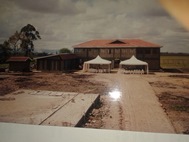 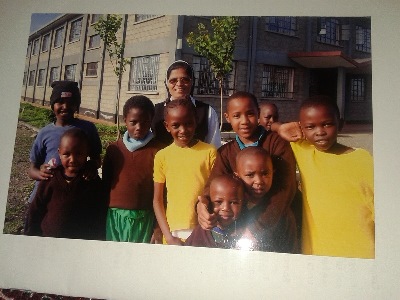 